Reklamačný formulár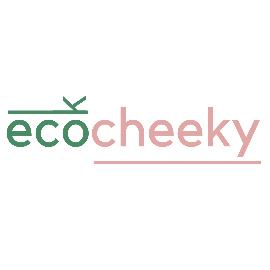 Číslo objednávky: ………………………………□ Mám záujem o vrátenie peňazí□ Online prevodom na bankový účet:IBAN:  	Toto sú pravidlá, ktoré sa musia dodržať:Aby sme mohli vrátiť celú sumu, produkty musia byť v pôvodnom stave - neopotrebované a nepoškodenéTovar neposielajte na dobierku, nebudeme ho akceptovaťDôkladne si uschovajte kópiu potvrdenia o odoslaní tovaruhlavmil s. r. o.   Mieru 131980 52 Hrachovo P. č.Názov produktuPočet balení / ksDôvod vrátenia1.2.3.4.5.